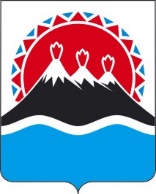 П О С Т А Н О В Л Е Н И ЕГУБЕРНАТОРА КАМЧАТСКОГО КРАЯ                  г. Петропавловск-КамчатскийПОСТАНОВЛЯЮ:Признать утратившими силу:постановление Губернатора Камчатского края от 03.02.2009 № 23 «Об утверждении положения о Главном правовом управлении Губернатора и Правительства Камчатского края»;постановление Губернатора Камчатского края от 18.05.2010 № 102 «О внесении изменения в приложение к постановлению Губернатора Камчатского края от 03.02.2009 № 23 «Об утверждении положения о Главном правовом управлении Губернатора и Правительства Камчатского края»;постановление Губернатора Камчатского края от 26.04.2011 № 73 «О внесении изменений в приложение к постановлению Губернатора Камчатского края от 03.02.2009 № 23 «Об утверждении положения о Главном правовом управлении Губернатора и Правительства Камчатского края»;постановление Губернатора Камчатского края от 14.11.2011 № 209 «О внесении изменения в приложение к постановлению Губернатора Камчатского края от 03.02.2009 № 23 «Об утверждении положения о Главном правовом управлении Губернатора и Правительства Камчатского края»;постановление Губернатора Камчатского края от 09.02.2012 № 32 «О внесении изменений в приложение к постановлению Губернатора Камчатского края от 03.02.2009 № 23 «Об утверждении положения о Главном правовом управлении Губернатора и Правительства Камчатского края»;постановление Губернатора Камчатского края от 06.04.2016 № 30 «О внесении изменения в приложение к постановлению Губернатора Камчатского края от 03.02.2009 № 23 «Об утверждении положения о Главном правовом управлении Губернатора и Правительства Камчатского края»;постановление Губернатора Камчатского края от 13.02.2018 № 7   «О внесении изменений в приложение к постановлению Губернатора Камчатского края от 03.02.2009 № 23 «Об утверждении положения о Главном правовом управлении Губернатора и Правительства Камчатского края».Настоящее постановление вступает в силу после дня его официального опубликования.[Дата регистрации]№[Номер документа]О признании утратившими силу отдельных постановлений Губернатора Камчатского края   Губернатор Камчатского края[горизонтальный штамп подписи 1]В.В. Солодов